Arcadia Deanery Council of Catholic WomenActivity Report – October14, 2023Arcadia Deanery is planning their Spirituality Gathering on a Saturday this Fall at 10:30 a.m. in hopes of better attendance.   This will give the ladies a chance to take in God’s beauty with all the lovely Fall colors in route to St. Boniface, Waumandee.Guest Speaker, Jason Larsen, Executive Director, St. Clare Health Mission, La Crosse, Wi. Deanery will be taking up a collection for this charitable organization at this gathering. Janet Amundson, PresidentSt. Mary, Fountain CityRita Bechly, PresidentSummer is the slow season for our ladies.  We have continued with Prayer Chain and sending cards of sympathy, congratulations, birthday, and anniversary.  Staffed Parish Food Shelf, which is open not only to members of our parish but our whole community.  Made available to those who wanted, copies of Matthew Kelly’s book “Holy Moments”.  Donut Sunday and Fellowship.Collecting glasses for Casa Hogar. Weekly update of bulletin board with inspirational messages/prayers and upcoming PCCW events.  Quilting group continues to make quilts for special occasions like baptism and confirmation.  For September, gave out copies of the Seven Graces and Sorrows of Mary.Holy Family, ArcadiaToni Johnson, PresidentIn July, we hosted a “Welcome” reception after Masses for our new associate pastor, Fr. Keith Kitzhaber.  At our July meeting, we earmarked potential expenditures for the remainder of 2023, as we will move to setting an actual budget in February of 2024 for the new calendar year.  We spent significant funds (approx. $4,000) on our projects through 2023: Holy Family Catholic School, parish Fall festival, Blood drive door prize gift cards, a gift for our summer seminarian, altar breads and wine, Priests for Tomorrow program, Calendar Raffle, Cash EX tickets, Box of Joy postage, Winter Blast donation, Christmas gifts for pastors and staff, Christmas gift to nursing homes, bulletin ad for 2024, and several Fall receptions (if they come to pass).  We purchased a new shelving unit for the storeroom and 3 can openers for the kitchen.In August, we funded a lunch for the staff at HF Catholic School during teacher in-service, started Priest for Tomorrow – writing to our diocesan seminarians, and donated to the online auction (2 items), the bucket raffle, and booth prizes for our parish Fall Festival in September.  We donated to the silent auction at the HFCS Golf outing, which provides funds for our school Home and School group; they hope to sponsor the busing costs for school field trips this year.For the month of September, we received the materials from the diocese to start writing to the 12 seminarians we have this year.  Each will receive an initial note, a birthday card (at the right time), a Christmas greeting, and an Easter card.  The diocese has one Deacon, who will be ordained to the priesthood next June; we will send him a monetary gift at that time, as we had done for the 4 men ordained to the priesthood in June of 2023.  We gave of our time and talent to our Parish Fall Festival.  We had no meeting in September.Ongoing projects include sending cards of cheer, get well , and sympathy as those occasions arise, serving as Honor Guard at a deceased member’s funeral, leading the Rosary for a member’s funeral or visitation, providing $25 gift cards for a door prize drawing at each of 6 blood drives, and reaching out to the home-bound of our parish.
St. Boniface – WaumandeeMary Hildebrand- Karen Pronschinske  Co-PresidentsJuly Summer Potluck Picnic/meetingSocial after Mass in July was hosted by PCCW St. Ann’s groupAugust (Special Projects) group served lunch to Fall Festival workers on SaturdayPCCW groups furnished pies & pickles for the Fall FestivalSt. John the Apostle, WhitehallRita Sobotta, PresidentPCCW has done a face-lift project in the church.  The main entry and side entry ways to the church have been painted.  The main entry has been redecorated.  The PCCW has provided new banners and pictures in the vestibule of the church. This was chosen as a project to prepare for our Diamond Jubilee.  We continue to serve coffee and snacks after Mass on the last Sunday of each month.  St. Bartholomew, TrempealeauKay Richtman, PresidentPCCW is busy preparing for St. Bartholomew’s Fall Festival & Dinner on Sunday, 
October 8.   In November, we distribute many of the proceeds from this event tomissions and other charitable organizations.   One of the goals started is to provide scholarships to St. Bartholomew’s High School Graduates with the intend that our young parishioners become more involved spirituality and in the community. Our bake sales will support our scholarship funds.   Members continue our prayer line for need prayers for any health or anxiety issues---big or small.   PCCW will participate with St. Mary’s Parish, Galesville at the Rosary Rally on Oct. 14. St. Lawrence, AlmaDarlene Auer, SecretaryCards for homebound members of parish.  Gas cards for community members having multiple doctor appointments. Prayer shawls for people in need. Breakfast socials. Basket raffle. Quilting group making/donating quilts.  PCCW potluck picnic in August.  Help serve October’s Sunday Supper at St. John’s Lutheran Church.Durand Deanery - October 2023		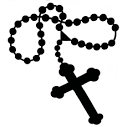 Arkansaw, St. JosephJudy Hartung, presidentOn September 21, Father JoJo’s anniversary of ordination, we gave him a card and money.  Our sister parish in Plum City was having coffee and donuts for him on that Sunday.In place of our annual church bazaar we are having a fund drive for donations.Food Pantry Donations – September 30th – October 28th.  We are collecting food for the Durand Pantry.Five PCCW members attended the Fall Deanery meeting in Menomonie.In December we are planning our annual Christmas party with potluck lunch and bingo.Boyceville, St. Luke’sJudy Perkins, presidentAutumn Buffet - October 16th,Living Rosary - October 23rd.Fundraiser for Options For Women.Durand, St. Mary’sMary Riebe, secretaryIn July, St. Mary's PCCW made a decision to donate $300 a month for community/service projects. For July, we donated $300 to the Durand Women's Club for back to school supplies.For the month of August, the PCCW donated $300 to the mission in Uganda to help repair their roof.For the months of September and October we will work with Sacred Heart parish, Mondovi, in collecting winter clothing.For November we will help with the H.S. Haven project and the Ascension Catholic School projects.“A Biblical Walk Through the Mass” St Mary's parishioner, Carrie Drumheller facilitated this series presentation from July 19th to August 16th for the Tri-Parish.PCCW hosted a Fellowship Gathering to welcome Father John Zweber, on August 6, 2023. Lunch for Faculty - the PCCW provided a welcome back lunch for the ACS faculty on August 23rd along with a T-shirt and $50 gift card for each.Religious Ed Dept. was in need of a monitor, scanner and portable air conditioner. St. Mary's PCCW purchased those items.Fall Deanery Priest Meeting- the PCCW provide a luncheon for the priests on September 13th at St. Mary's.Tri-Parish PCCW officers meeting was held on September 14 at the request of Father Emmanuel. Eight of the PCCW officers from the three parishes met at Holy Rosary, Lima for discussion and a delicious meal prepared by Father Emmanuel and Father John Zweber. A lot of brainstorming and ideas brought forth several ways of how our Tri-Parishes can collaborate and work together.On September 10th St Mary's held their annual church festival starting with a delicious breakfast.St. Mary's PCCW members attended the September 26th Fall Deanery Meeting at St. Joseph's in Menomonie.Clergy Evening of Recollection: the bishop asked our Tri-Parishes to host these monthly meetings. The meetings will be the third Tuesday of the month from 4-8pm and will include a period of Adoration, confession, talk or presentation, and evening meal. St Mary's will provide meals on September 19th, January 16th and May 24th.Evangelization of the Eucharist- our Tri-Parish will be holding 2 events. One on December 4th during Advent, there will be a presentation on the Eucharist at Lima. As a thank you on October 28th Saturday, there will be a 9AM Mass for First Responders with fellowship following. The PCCW will provide refreshments/rolls.Pink Box Purpose.  Material for feminine hygiene products is cut and taken to Honduras where women earn money for creating the finished product.Elmwood, Sacred Heart Altar and Rosary SocietyAnna Crownhart, presidentOur Altar and Rosary plus parish members are participating in the BOX of JOY charity through Cross Catholic Outreach. We have 25 shoe boxes to fill with useful items for children of various ages. These boxes will become Christmas presents for under privileged kids. This is our 3rd year doing it and people really enjoy taking part.Our ladies sponsored a parish garage sale in Father’s garage in July. It was successful, bringing in $827 for the parish.St. Henry’s, Eau GallePatty Manor, presidentWe had no meetings June, July or August, during which time we served 4 funerals.Father Hoeser’s 60th Anniversary of his ordination to the priesthood was held June 4th at the parish center from 11-2. Fr. Wolf and Fr. Russell con-celebrated Mass with Fr. Hoeser.  PCCW women sponsored a meal of chicken, roast beef, mashed potatoes/gravy, glazed carrots, buns and cupcakes. A member of the parish made rice krispy bars into the shape of a 60. A photographer from La Crosse documented the day in pictures. After the celebration a picture book commemorating the day was created for Father.Prayers were offered for the two-week Watermark Mission trip to Kentucky. (This group assists in rebuilding homes and lives of disaster survivors.)  Four ladies attended the Fall Deanery meeting held in Menomonie on September 26th.Menomonie, St. Joseph’sKaren Brunner, presidentOur PCCW group has been busy these past few months, and many thanks go to so many ladies that volunteered their time and talents to make our events successful.Our Spring Thrift Sale was a huge success. Our “Dad's Day Cinnamon Rolls” on Father's Day was a hit, and we are grateful that so many parishioners took the time to stop by and enjoy the cinnamon rolls and share fellowship with many of our fathers.Our Honorary Dinner and gathering held on June 22 was an enjoyable evening. Approximately 40 ladies attended and enjoyed a light meal, along with speaker Shawn Phillips. We were very much enlightened to his inspirational talk on "Where do you find the face of Christ”.  (This dinner is for ladies over 75.)After a short break to enjoy our families and summer during the month of July, we got back into the swing of things at our August meeting.  We First met at Options for Women located at 544 Broadway St. S. #404, Menomonie where we were greeted by a staff member who gave us a tour and answered all our questions.  Bill Hartung then showed us where the future ultrasound room is being renovated and should be ready and operable by November.  We are very lucky to have this non-profit organization in our community dedicated to providing families and pregnant women with truthful information, as well as restorative, mental, physical, emotional and material help.  Then we traveled back to St Joseph parish center where we finished our meeting and approved the budget.  On September 26, we hosted the Fall Deanery Meeting.  About 55 ladies from the Durand Deanery attended.  We served a light meal and gave away some nice door prizes.  It was a very inspirational and enjoyable evening for all the ladies.  Some upcoming events that our group is finishing off the year with are as follows: October 12&13 is the Fall Thrift Sale, All Saints Day meal/Parish Event is October 28 and our annual Christmas Cookie Walk is on December 9.Mondovi, Sacred HeartKathy Herfel, past presidentOur new president, Angie Michlig, is using Face Book and other social media to advertise our events.  A new PCCW brochure was created.  We gave out another Stewards of Faith Scholarship to a graduating senior.  Proceeds from the Mothers’ Day Rose Sale went toward the Knights of Columbus Ultra Sound machine project.The prayer shawl ministry is going strong.  They are now being blessed.We participate in Central Lutheran Church’s Sharing Table by providing food and workers. Our most recent “turn” was October 11.Fellowship Sundays occur monthly, often having a seasonal theme.Four ladies attended the Fall Deanery Assembly in Menomonie.Newly ordained Father John Zweber was welcomed  into our Tri-Parishes in July.Our Fall Festival was moved to the Buffalo County Fairgrounds this year.  It seems to have been a success.Coming soon – a Spirituality morning on November 4 from 9-1.  Moira Kneer will be our speaker.Winter Clothing DrivePlum City, St. John the BaptistTeresa Fedie, presidentI was appointed President of St John the Baptist PCCW in September.There were 5 Baptisms this year and one adult and 1 child First Communion. The Baptism recipients received handmade baby blankets and the First Communicants, an appropriate gift.On Sept 17th we celebrated Priesthood Sunday and the anniversary of Father Jojo’s ordination with coffee and donuts after Sunday Mass. The PCCW gave Father a Spiritual Bouquet of various prayers plus 7 women will be offering a Rosary on designated day of the week for 1 year for Father and his intentions.Upcoming event this Sunday, we will be celebrating the anniversary of Deacon Mark’s ordination to the Diaconate with coffee and donuts after Sunday Masses.We are doing the “baby bottle campaign” during October for Pro Life month; proceeds will be given to a Pro Life organization.October 25th will be my first meeting with PCCW members. The newly appointed officers met with Father 2 weeks ago and we discussed a couple of things the PCCW might do to promote our mission statement. One, collect gently used baby clothing and donate to Options for Women. This would be a good way to get our younger women involved. Two, to promote hospitality and friendship among parishioners, offering coffee and donuts after Sunday Masses more frequently throughout the year. We will discuss with members at the meeting.Three PCCW members attended the Fall Deanery meeting in Menomonie.  PCCW along with the Social Justice Committee will be doing a XMAS gift for residents of local care center.Eau Claire Deanery ReportOctober 2023St Olaf PCCWWe contribute & also have 2 teams that work at Community Table.  Each team works a shift every other month.Our ladies served 7 funeral luncheons since March 2023. Men’s Club held their final 2 Fish Fries in April.St Olaf’s held their annual Fun Fest in June.St Olaf sponsored Beacon House in June.St Olaf staffs 1 days at Sojourner House each month.The PCCW cleaned up after the Men’s Club Steak Supper in September.Bonnie GibsonPresidentSt Olaf’s PCCW~~~~~~~~~~~~~~~~~~~~~~~~~~~~~~~~~~~~~~~~~~~~~~~St. Raymond of Penafort PCCWWe held our annual baby bottle campaign to support Eau Claire Right to Life.We had a collection from the parishioners after the Masses one weekend for Project Milk along with making a donation from the PCCW.  We had a summer social for our members hosted at Carla Kosstka's house.We had a farewell party for Fr. Sakowski after his 11 years at our parish.We had a birthday party for our church with a light meal and cake after the Saturday evening Mass on the last weekend of August.The Spring General Assembly has been set for Tuesday April 9,2024 with Mass at 6:00 PM at St. Raymond.Claire ParrRepresentative for St. Raymond of Penafort PCCW &Leadership Commission Chair~~~~~~~~~~~~~~~~~~~~~~~~~~~~~~~~~~~~~~~~~~~~~~~St. Joseph Elk Mound PCCWFall FestivalRolled out the parish’s membership in Formed.orgBus trip to Our Lady of ChampionStart up of CCDReplaced 4 air conditionersLDCCW Annual CollectionFr. Hoffman to fill in for Father Tim for two weekends-CovidNo funerals We will be having CCD on November 1st at the cemetery in Rock Falls with a bonfire~~~~~~~~~~~~~~~~~~~~~~~~~~~~~~~~~~~~~~~~~~~~~~~St. Joseph Rock FallsCorn FestAnnual Plant & Bulb Sale~~~~~~~~~~~~~~~~~~~~~~~~~~~~~~~~~~~~~~~~~~~~~~~St. James PCCWAprilMonthly meeting is changed to the 2nd Thursday of the month due to Holy Week, April 13th.Nomination of officers, President, Vice President, Treasurer, and Secretary – if you would like to look into any of these positions please let us know, the current officers are willing to co-work with you. Parish Ministry Fair is being held on April 29th and 30th.  We will have a booth for the PCCW group at this event. Please stop by and see what we have to offer.MayMay Crowning, is held at the monthly meeting on May 4th.Election of officers to be held at this meeting.Bake Sale, was held on the week-end of May 6th and 7th after all the Masses.  Lots of baked items and workers will be needed to make this a success.  It is always fun to see the parishioners picking out their items to buy.  Mass for the living members of the PCCW, May 7th, 8:00am, we sit as a group in the front of church.Mass for the diocesan seminarians, May 28th.JuneA Potluck will begin our monthly meeting on June 1st.  Everyone is welcome to bring their favorite dish to pass.  Potluck is at 6:00 with the meeting following at 6:30pm.Enrollment of new members will be held at this meeting (ladies that have joined the parish from July, 2022 through June 2023, this also includes any lady in the parish who has not been enrolled in the past).  Please let us know if you are interested in being enrolled.Installation of officers will be held after the enrollment of new members.Pie and Ice Cream Social – June 10th and 11th after all the Masses.  We will need people to help serve and clean up after each Mass.JulyRoot Beer Floats served after each Mass on July 22nd and 23rd.  This is done in remembrance of our parish feast day, St. James the Greater Feast, July 25th.AugustWe met to set our calendar for the upcoming year.  We had several tables of ladies stuffing envelopes with our fall newsletter, calendar and membership form.September We opened the year with a potluck and meeting on the first Thursday of September.  Our meetings open with a Rosary.  About 30 women were present.  Several new people were in attendance.  We have an active women who has been a member of the parish since the beginning and is going to be 100 years old this year; she is our live line to things that have happened in the parish. We have started videoing her while she gives a history lesson regarding the parish and the PCCW (Rosary Confraternity), this has been very interesting and fun to hear these reports.  We have someone who calls the ladies as they register in the parish, they are informed of the PCCW meetings and different activities.  This has been a great encouragement in getting new people involvedRegistrations for the 2023-2024 YearAs of October 4th we have about 107 ladies registered this year.  This doesn’t count all the ladies of the parish that help with special events.FundraisersBake SaleWe are having a bake sale in October, we usually make close to $900.00.Items We Do On An As Needed BasisSend get-well cards with spiritual bouquets to parishioners in the hospital, clean the church and call new woman who join the parish.  We serve hospitality after Mass on Sunday once a month.  It is always fun to see what the ladies serve.  Mother Theresa GroupMother Theresa’s group continues to be very instrumental in organizing different social concern activities in the parish.  In August and September we collected school supplies and gift cards that were given to the teachers from St. James School for their classrooms.  This was much appreciated by the teachers.PCCW Small GroupWe have 9 small groups of ladies within our parish PCCW that meet monthly or for various projects.  One group is planning to meet at one of the nursing homes to do some quilting with the residents and another is active keeping our landscape in front of church beautiful in the spring.  We have 1 small group who makes cards for different projects and just for their own use: they are called the St. James Stampers. PCCW 75th AnniversaryThe community is busy planning a celebration of the PCCW 75th anniversary on January 21, 2024.  This event will be open to all the women in the parish.We unite in purpose, direction and action in religious, social and economic fields.Officers for 2023-2024President - Jan Legge  715-835- 8563(jan.l@att.net)Vice President - Linda Langer  715-895-8094Secretary – Karen Welch  715-579-7721welchka@uwec.eduCo-secretary - Sharon Bussard  715-379-5542(sbuzz2304@gmail.com)Treasurer – Karen Spires  847-507-5150 kleespires@gmail.comCo-treasurer -Sally Julson  715-835-1304La Crosse DeaneryOctober 2023La Crosse Deanery has started meeting again after 4 years.  The first activity was hosting a Spirituality Morning in March with the Catholic Daughters of America. Liz Kelly was the speaker about two lost souls.  Our Fall Assembly was the largest in memory with 76 ladies attending. It featured Deacon Steve of the Franciscan Peacemakers. We are already planning a Spring Assembly. 	St. Mary’s Parish, Coon ValleyOur PCCW has been busy this year after our hiatus during the pandemic.Many of the PCCW ladies were interested in reading the Catechism of the Catholic Church so we developed a Catechism Study Group this past spring. We bought the study guide Unlocking the Beauty of The Catechism, The Creed: Part One by Christopher J. Ruff for all members in the study group. We met twice a month to read and discuss. We will continue this until we have gone through the whole Catechism of the Catholic Church book.In March we held a luncheon to install Fr. Joseph Richard as our new pastor. Because we share Fr. Joe with Annunciation of the Blessed Virgin Mary Parish in Viroqua this was a joint party prepared by both PCCW clubs.
In April we held our annual Spring Luncheon. This year we invited a local author who has written several children’s books. She told us how she got started as well as what her books were about.This is Lisa Olson presenting her books at our Spring Luncheon.Every Mother’s Day we hold our annual rose sale. We ask for a donation of $2/rose, but usually receive more. This year we sold 100 roses.In May we always hold a celebration for our first communicants, confirmants & graduates. We invite all parishioners to join us after mass for brunch and congratulate our members for their accomplishments.This year we held our first, soon to be annual, parish/ community picnic on the church grounds. We had a pig roast with many sides and desserts and asked only for a donation to cover the cost of the meal. No one was turned away if they didn’t make a donation for the dinner. The PCCW did this in conjunction with our men’s club. We hired someone to roast the pig for us. We had many community members who joined our parish family for this fun event.Besides the delicious food we had many activities which included a dunk tank, a bounce house, minnow races, bingo, various other games, and live music by Leather ‘n Lace. Fr. Joe even sat in the dunk tank for a period of time.In September the PCCW coordinated the process of having family pictures taken to develop our new parish directory. It had been 13 years since we had a new directory so it was definitely time. We had a great turnout for pictures!Soon we will hold our annual pancake breakfast in October. This event is also held jointly with our men’s club. Besides the pancake breakfast the ladies bring baked goods and garden produce to sell. Tickets for our annual quilt raffle will also be available.PCCW members always leads the reciting of the rosary before mass during the months of May & October. This occurred this past May and will continue to occur throughout October.We have held several parish socials after mass to bring people together this year. This was really missed during the pandemic. We either have a light snack with coffee or put on a full brunch with egg-bakes. We now have them scheduled to occur once a month.Our final project of the year is our annual craft fair. We are currently in the process of preparing for this event to be held in December. We invite area vendors to come to sell their crafts. The PCCW ladies provide food for a lunch and baked goods for the bake sale. We also raffle off a handmade quilt. This is our biggest fundraiser of the year.St. Joseph Cathedral, La CrosseWe celebrated the Feast of St. Joseph on March 19th.  Parishioners brought in various breads and bakedgoods, which were then blessed and we celebrated after Mass with a social gathering.At the end of April, PCCW had a raffle and bake sale, which was well received.PCCW is inactive over the summer months and resumes in Sept.Our next big event will be our Christmas bazaar and bake sale.St. Teresa Kolkata, West Salemour PCCW had a mass for our graduates in May and we gave them a gift bag and our Fall Social in September with kids games, bounce houses, train ride, bingo, food, and a bake sale. We will also have our pie baking fundraiser in November Selling pumpkin, apple, blueberry, cherry, and peach pies made by volunteers. One more thing is our fellowship once a month after masses with coffee and rolls. MARSHFIELD DEANERY REPORTThe Marshfield Deanery made the unanimous decision at its September Board meeting to host all future assemblies (spring and fall) at Rembs Celebration Center in Marshfield, with each parish in the Deanery contributing $25 toward the cost of the hall rental as well as donating a raffle basket. This decision was made, in part, due to the dwindling number of women participating in PCCWs, the difficulty of the individual parishes having to put on the assemblies, and the central location and handicap accessibility of the Celebration Center. The Deanery Standing Rules will be updated to reflect this change. The Fall Gathering will be held on Thursday October 14. Guest speaker will be Noel Furger, Director of Development / Volunteer Coordinator for Casa Hogar.The PCCWs of the Marshfield Deanery collaborated in September to host a reception for the 107 students who were confirmed at Our Lady of Peace by Bishop Callahan. We provided bars and beverages for the over 700 people in attendance. Nativity of the Blessed Virgin Mary Parish (St. Mary’s), AuburndalePCCW members provide the following services to the parish:Supplied bars/cookies and served for Rural Live Days in September Sympathy and get well cards to parish membersAt Christmas time we send cards to the elderly at home, nursing homes and assisted livingCards and gifts to confirmation and Holy Communion studentsHomemade meals served to the family of a deceased member in our parishMake bars for any special occasions in our parish or areaTie blankets are given to any person with hardships in our parish or communityCollect new winter clothing for the needy at Christmas timeProvide scholarships to high school graduates who are parish membersCare program at Christmas sponsored at the high schoolThree special charitiesPray the Rosary, Before our regular meetings, During the months of May and October, and at the funeral of  members if requested by the familyCorpus Christi Parish, BakervilleHeld our annual soup supperSent birthday cards to member over age 80Supplied bars/cookies and served for Rural Life Days in SeptemberWill be holding our Candlelight Dinner on October 15 to benefit the Hannah Center.St. John the Baptist Parish, MarshfieldOur parish initiated a Stepping out of the Pew series of speakers for Lent and beyond.  The PCCW supported this event by preparing a light dinner for each event; there were about 10 events total.  The number of attendees ranged from 120 to 40.We support 9 families in need at Easter with a gas card for $50.We also voted to purchase 8 Missals for the elects.In May, our Treasurer was re-elected, and we have a new Secretary.Throughout the summer, we held seven pie and ice cream sales.We hosted a farewell for Fr Williams, and welcomed Fr. Arturo.We continued our cards for the shut ins or homebound.  Each PCCW member is asked to write a personal note in a card, and it is delivered to them on first Friday.  They really seem to enjoy getting these cards.In August, the PCCW helped with the Parish picnic.  We helped serve the food, and provided the clean up crew.We also continued serving funeral mealsWe will celebrate the holidays with a wonderful Christmas party in December.St. Kilian Parish, BlenkerSupplied bars/cookies and served for Rural Life Days in September We give up to 4 scholarships to graduating seniors (or home-schooled equivalent). 1)They must have satisfactory grades. 2)They have to be active in the parish and write a paragraph on what they do or have done in the parish (choir, serving, reader, CCD teacher, etc.).  3)They must explain what "The Real Presence" means in the Catholic faith and why it is important. 4) They have to indicate how they plan to continue to be active in the Church after they move on to 2 year or 4 year college or tech school. Note: The scholarship is given after satisfactory completion of one semester/quarter.We deliver boxes of foods and snacks to shut-in members of the parish at Christmas time.We started and plan to continue each year giving the book "100 Things" (Catholic Teens Should Know) to all Confirmands.We hand out roses to mothers, grandmothers and honorary mothers on Mothers' Day. We give treats (candy bars, packages of nuts, etc.) to fathers,  grandfathers, etc. on Fathers' Day. (We are not real concerned about whether all recipients actually qualify.)We have helped pay for CCD students to attend the Steubenville Conference for youth.One member sends birthday (after age 75), anniversary, get well, sympathy and "thinking of you" cards to parishioners as appropriate. Other members donate cards or stamps.We celebrate our patron saint day (on the nearest Sunday) with a polka Mass and parish picnic lunch afterward.We help celebrate the Mass for graduating seniors by providing cupcakes and bottles of water after the Mass.Christ the King Parish, SpencerSupplied bars/cookies and served for Rural Life Days in September We continue to give to the Hannah Center, which provides support for women facing unplanned pregnancies.We held a Pie in the Park fundraiserWe are planning a Giving Tree at Christmas, (pick a tag & monies to a family, gifts for individuals in need)We will participate in the community Thanksgiving  Ecumenical Service ( filling bags with food needed for the King’s Pantry).We held a Senior Baccalaureate Mass presentation of scholarship & reception in May. We sponsor a child from Uganda We provide a parish welcome basket to all new parishioner with in information to acquaint & guide families with our PCCW & Holy Name activities.We also host a monthly celebration of all birthdays, wedding anniversaries and welcome new families to the parish with a cake & ice cream social.St. Joseph Parish, StratfordOur longtime member/president (Ruth Gawlikoski) died in September. We established a scholarship in her name.Held a No Bake Bake Sale fundraiserSent cards for Sympathy, Get Well, etc. to parishionersDonated funds to several local fire victimsHeld a social/Fun night with activities for PCCW membersHeld a wine night gathering at a local wineryHeld a coffee gathering morning at a local coffee shopSacred Heart of Jesus Parish, Marshfield (No report)No Bake Sale in FebruarySend get well, sympathy and birthday cards to parishionersCelebrate a Mass for deceased membersHave a Mass dedicated every month for all PCCW membersHave speakers (usually local) at the meetings and do fun things like Bingo.St. Andrew Parish, Rozellville (No report)St. Michael, Hewitt (Council is not active)Our Lady of Peace, Marshfield (Council is not active)Richland Center Deanery Report---October 2023by Joyce Humfeld, RCDCCW PresidentOur deanery will be holding our annual fall assembly on November 4th at noon at St. Jerome's in Wonewoc.  Monsignor Kachel will be speaking on the Eucharist Being in the Presence of Thanksgiving.   St. Anthony---Cazenovia   by Patti BraunThe St. Anthony parish held their annual parish auction.  The PCCW helped with the food stand and held a bake sale in conjnction with the auction.  Looking forward to the fact that we will monetarily be helping support our local food pantries that serve the community.St. Aloysius---Hillsboro   by Karen UrbanIn August our PCCW held a bake sale for the firemen and raised almost $600.  We held a ChickenQ fundraiser for HOPE and Feed My Starving Children in June raising over $8000!  We will be packing manna packs for Feed My Starving Children the end of October.St. Mary's---Keysville   by Debbie LordOur PCCW provided scholarships to 2 Ithaca High school graduates.  In August we held a Parish Appreciation Picnic.  We continue to have our Donut Sundays on the first Sunday of the month.  October 15th we will begin our rectory renovations.  November 12th we are holding a brunch and silent auction.  Plans are being made for our annual Christmas cookie tray sale in December.Sacred Heart---Lone Rock   by Marilyn OlsonOur parish PCCW has not been active as we have an elderly members unable to help with activities.St. Mary's---Richland Center   by Alisa WeissSt. Mary’s had a change of some of the officers in July.  They donated and worked at the bake sale at the parish festival in September with a free will offering. They are continuing their altar server raffle and working on installing greeters.  (It's been a few years since we had them).  The PCCW is working on re-organizing the circles so that each circle has a good number of workers and people willing to bring food items for funerals.  Our PCCW donated a large amount of school supplies to St. Mary's School to relieve parents of having to bring too many items. Clorox wipes, dry erase markers, paper towels, etc. were collected.  They also purchased all the assignment notebooks for the upper classes.  We will continue to donate winter boots to the area children in need.  Teachers from 3 area schools reached out directly to us with gender and sizes of children that need boots to play in the snow.  The PCCW is looking forward to a Christmas Gathering at our November meeting.St. Mary Annunciation---Viroqua  by Joyce HumfeldOur parish continues to support 2 seminarians, one of which we were lucky to have in our parish for June and July.  We held a welcome potluck supper for him and gifted him with a quilt from our quilters when he left.  We held a parish picnic in the Viroqua Park the end of August.  Our quilters will have a quilt raffle in conjunction with our annual fall turkey dinner on October 18th.   They are currently making quilts for the Lion's Club project of Sleep in Heavenly Peace in which beds with all the bedding are provided for children that don't have beds. Our PCCW is also sponsoring a craft table at the craft fair held by our sister parish in Coon Valley on December 2nd.  We are currently working to reorganize and updating our circles to include the new members and ones that may have been dropped from a circle.  Our PCCW serves donuts and fruit to the religious education parents and students the first Sunday of the month and serve fellowship after the masses on the third weekend of each month.St. Jerome's---Wonewoc   by Sondra GoriusThe St. Jerome's Altar Society continues to host a coffee and donut gathering the first Sunday of the month.  We also continue to cover adoration time at St. Theresa's Chapel of Perpetual Eucharistic Adoration. Normally we help with the gardens surrounding the parish hall, but between the deer discovering the gardens and the drought, even Judi threw up her hands in the air.  Maybe next year!   We hosted a breakfast, bring what you want, so we enjoyed a variety of foods and good fellowship. We will be hosting the fall deanery assembly on Saturday, November 4th.  We are also planning our Italian Dinner night the beginning of December, possibly December 2nd.